PacMtn job listings for Pacific Mountain Workforce Development Council on  https://pacmtn.org/job-listing s/State job listings for Washington State government on https://www.careers.wa.gov                                                          Federal job listings for Washington State on https://www.usajobs.gov/Search/?l=Washington DOE = Depending on Experience **Participating Employer for Find Work FridayOctober 19, 2020October 19, 2020October 19, 2020October 19, 2020October 19, 2020Job TitleFT/PTBusinessHow to ApplyWageActivity DirectorPosted: 10/19/2020FTAvalon Health CareOcosta, WAWorkSourceWA.comJob ID: 221232473$13.50 +/hrNetwork Administrator V-NITEPosted: 10/18/2020FTAilon Science & TechnologyPacific Beach, WAWorkSourceWA.comJob ID: 221223948DOEJanitorPosted: 10/16/2020PTA-1 PerformanceWestport, WAWorkSourceWA.comJob ID: 210651419$13.50 – $14.00/hrCare CoordinatorPosted: 10/16/2020FTCoastal Community Action ProgramAberdeen, WAWorkSourceWA.comJob ID: 219586395$34,070 - $35,630/yrCustodianPosted: 10/16/2020PT Grays Harbor CollegeAberdeen, WAWorkSourceWA.comJob ID: 221201480$14.42/hrSUDP Program DirectorPosted: 10/16/2020FTLifeline ConnectionsAberdeen, WAWorkSourceWA.comJob ID: 221162802$60k - $70k/yrPeer Support SpecialistPosted: 10/16/2020FTLifeline ConnectionsAberdeen, WAWorkSourceWA.comJob ID: 218991030$14.50 - $16.50/hrStudent Life SpecialistPosted: 10/16/2020FTGrays Harbor CollegeAberdeen, WAWorkSourceWA.comJob ID: 221201410$3,416.58/MHeavy Equipment OperatorPosted: 10/15/2020FTCharlie’s ExcavationCopalis Beach, WAWorkSourceWA.comJob ID: 206056445$26k - $40k/yrAccounting AssistantPosted: 10/14/2020FTHousing Authority of GHAberdeen, WAWorkSourceWA.comJob ID: 221120721$18 - $22/hrCustomer Service ManagerPosted: 10/14/2020FTResCareAberdeen, WAWorkSourceWA.comJob ID: 221085455DOEHousing SpecialistPosted: 10/14/2020FTHousing Authority of GHAberdeen, WAWorkSourceWA.comJob ID: 221120951$18 - $22/hrMaintenance TechnicianPosted: 10/14/2020FTHousing Authority of GHAberdeen, WAWorkSourceWA.comJob ID: 216184989$45,373 -53,080/yrDriver/Fuel DeliveryPosted: 10/09/2020FTPetroCard IncAberdeen, WAWorkSourceWA.comJob ID: 221005548$23.00/hrSeafood ProcessorPosted: 10/09/2020FTOcean Gold SeafoodsWestport, WAWorkSourceWA.comJob ID: 220435197$13.77/hrStaffing AgenciesContact InformationContact InformationLocationLocationAscend Staffing(360) 637-9536 www.ascendstaffing.com/(360) 637-9536 www.ascendstaffing.com/800 E Wishkah St, Aberdeen, WA 98520800 E Wishkah St, Aberdeen, WA 98520Express Employment Professionals(360) 533-6755www.expresspros.com/AberdeenWA(360) 533-6755www.expresspros.com/AberdeenWA601 W Wishkah St, Aberdeen, WA 98520601 W Wishkah St, Aberdeen, WA 98520Total Employment and Management (TEAM)(360) 203-3039http://teamshome.com/ (360) 203-3039http://teamshome.com/ 1791 NE Kresky Ave, Chehalis, WA 985321791 NE Kresky Ave, Chehalis, WA 98532Find us on Facebook              www.facebook.com/WorkSourceGH/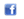 Find us on Facebook              www.facebook.com/WorkSourceGH/Find us on Facebook              www.facebook.com/WorkSourceGH/Find us on Facebook              www.facebook.com/WorkSourceGH/Find us on Facebook              www.facebook.com/WorkSourceGH/